SESIÓN EXTRAORDINARIA No. 15DE LA COMISION EDILICIA PERMANENTE DE OBRAS PUBLICAS, PLANEACION URBANA Y REGULARIZACION DE LA TENENCIA DE LA TIERRA TEMA 3. Análisis, discusión y en su caso aprobación y dictaminación de los Techos Financieros asignados por el Área Técnica, respecto de las Obras Públicas números: OBRAS CON FINANCIMIENTO PROVENIENTES DE RECURSOS PROPIOSRP-005-2023. REHABILITACIÓN DE LA RED DE DRENAJE Y RED DE AGUA POTABLE CONSTRUCCIÓN DE PAVIMENTO HIDRÁULICO EN LA CALLE DARÍO VARGAS ENTRE LA CALLE CUAUHTÉMOC Y LA CALLE PROFRA. GREGORIA RAMÍREZ MORALES, EN CIUDAD GUZMÁN, MPIO. DE ZAPOTLÁN EL GRANDE, JALISCO.RP-007-2023. CONSTRUCCIÓN DE PUENTE VEHICULAR EN EL CRUCE DE LAS CALLES APOLO Y FERNANDO CALDERÓN BELTRÁN SOBRE CANAL HIDROLÓGICO DE ALEJAMIENTO DE AGUAS PLUVIALES EN LOS LÍMITES DE LA COLONIA CAMICHINES Y LA COLONIA TEOCALLI, EN CIUDAD GUZMÁN, MUNICIPIO DE ZAPOTLÁN EL GRANDE, JALISCO.RP-008-2023. CONSTRUCCIÓN DE PUENTE VEHICULAR EN EL CRUCE DE LA CALLE GALEANA SOBRE CANAL HIDROLÓGICO DE ALEJAMIENTO DE AGUAS PLUVIALES AL ORIENTE DEL RECINTO FERIAL, EN CIUDAD GUZMÁN, MUNICIPIO DE ZAPOTLÁN EL GRANDE, JALISCO.RP-009-2023. CONSTRUCCIÓN DE PUENTE VEHICULAR EN EL CRUCE DE LA AV. JALISCO Y CALLE GÓMEZ FARÍAS SOBRE CANAL HIDROLÓGICO EN CIUDAD GUZMÁN, MUNICIPIO DE ZAPOTLÁN EL GRANDE, JALISCO. OBRA CON FINANCIAMIENTO PROVENIENTE DE DOS RECURSOS FAISMUN Y RECURSO PROPIO140235R3316. CONSTRUCCIÓN DE PAVIMENTO DE CONCRETO HIDRÁULICO EN LA AV. VENUSTIANO CARRANZA ENTRE LA CALLE JALISCO Y LA CALLE PIHUAMO, EN LA COLONIA FRANCISCO I. MADERO, EN CIUDAD GUZMÁN; EN EL MUNICIPIO DE ZAPOTLÁN EL GRANDE, JALISCO.OBRAS CON FINANCIAMIENTO PROVENIENTES DE RECURSO FAISMUN140235R3321. CONSTRUCCIÓN DE EMPEDRADO EN LA CALLE PARAGUAY ENTRE AV. JUAN JOSÉ ARREOLA ZÚÑIGA Y LA CALLE COSTA RICA COLONIA LAS AMÉRICAS EN CIUDAD GUZMÁN, MUNICIPIO DE ZAPOTLÁN EL GRANDE, JALISCO.140235R3322. REHABILITACIÓN DE PAVIMENTO ASFALTICO EN LA CALLE CARMEN SERDÁN ENTRE LA CALLE 20 DE NOVIEMBRE Y LA CALLE ABRAHAM GONZÁLEZ; EN LA COLONIA REVOLUCIÓN; EN CIUDAD GUZMÁN, EN EL MUNICIPIO DE ZAPOTLÁN EL GRANDE, JALISCO.OBRA CON FINANCIAMIENTO PROVENIENTE DE RECURSO FORTAMUNFORTA-008-2023. REHABILITACIÓN DE LA CASA DE LA CULTURA, EN CIUDAD GUZMÁN, MPIO. DE ZAPOTLÁN EL GRANDE, JALISCO.PRESIDENTE ALEJANDRO BÁRRAGAN SÁNCHEZ: Al aprobarse con dos votos a favor y una en abstención que se suma a la mayoría sumando 3 (Tres) votos a favor, de conformidad al artículo 135 numeral 1 del Reglamento Interior del Ayuntamiento de Zapotlán el Grande, en el cual se transcribe a continuación para mejor entendimiento. 	“135.1… Si no obstante la prohibición a que se refiere el segundo párrafo del artículo 133 del presente ordenamiento, algún munícipe abandona el Salón de Sesiones del Ayuntamiento Municipal o se abstiene de emitir su voto, este se computa unido a la mayoría de los que se lo expresen” IntegranteCargoA favorEn contraC. Alejandro Barragán Sánchez Presidente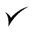 C. Tania Magdalena Bernardino Juárez VocalC. Magali Casillas Contreras Vocal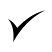 